ПРОТОКОЛ ОПОВЕЩЕНИЯСогласно метеорологических данных ФГБУ «Среднесибирского управления по гидрометеорологии и мониторингу окружающей среды»МБ № 357от 23.12.2022 г.ПРЕДУПРЕЖДЕНИЯ ОБ ОПАСНЫХ ЯВЛЕНИЯХ ПОГОДЫ24 декабря на юге Таймырского МР ночью ожидается сильный и очень сильный юго-восточный ветер, порывы 15-20 м/с, местами 22-27 м/с, метель.ПРЕДУПРЕЖДЕНИЯ О НЕБЛАГОПРИЯТНЫХ ЯВЛЕНИЯХ ПОГОДЫ24 декабря на юге Таймырского МР днем местами ожидается сильный юго-восточный ветер, порывы 15-20 м/с, метель, на севере центральных районов морозная погода, температура воздуха ночью местами -30,-35°, в центральных и южных районах Красноярского края на дорогах гололедица.ФОНОВЫЙ ПРОГНОЗ ЛАВИННОЙ ОПАСНОСТИ24-26 декабря в горных районах Красноярского края лавиноопасно.ПРЕДУПРЕЖДЕНИЕ О НЕБЛАГОПРИЯТНЫХ ГИДРОЛОГИЧЕСКИХ ЯВЛЕНИЯХ23-26 декабря на р. Енисей, на участке пгт. Стрелка – пгт. Предивинск, возможны подвижки льда, кратковременный ледоход, резкие колебания уровня воды. Возможно затопление пониженных участков местности, частично автодорог. Достижение опасных отметок не ожидается.Данную информацию довести до глав муниципальных образований для принятия превентивных мер по предупреждению возникновения ЧС и провести оповещение населения.Информация доведена 23.12.2022г. в 13:00  по П-160, П-166м, мобильному приложению "Система оповещения 112", электронной почте и телефону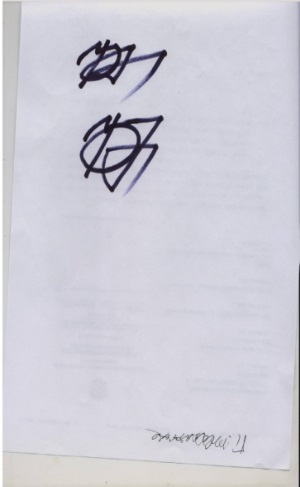 Старший оперативный дежурныйКГКУ «Центр ГО и ЧС Красноярского края»                                    С.В. БалюкИсполнитель: оперативный дежурный КГКУ «Центр ГО и ЧС»по Красноярскому краю А.В. СмиянКонтактный телефон: 8-3912-908807, 908107Эл. Адрес: ingen@krsk.sibrc.mchs.ru